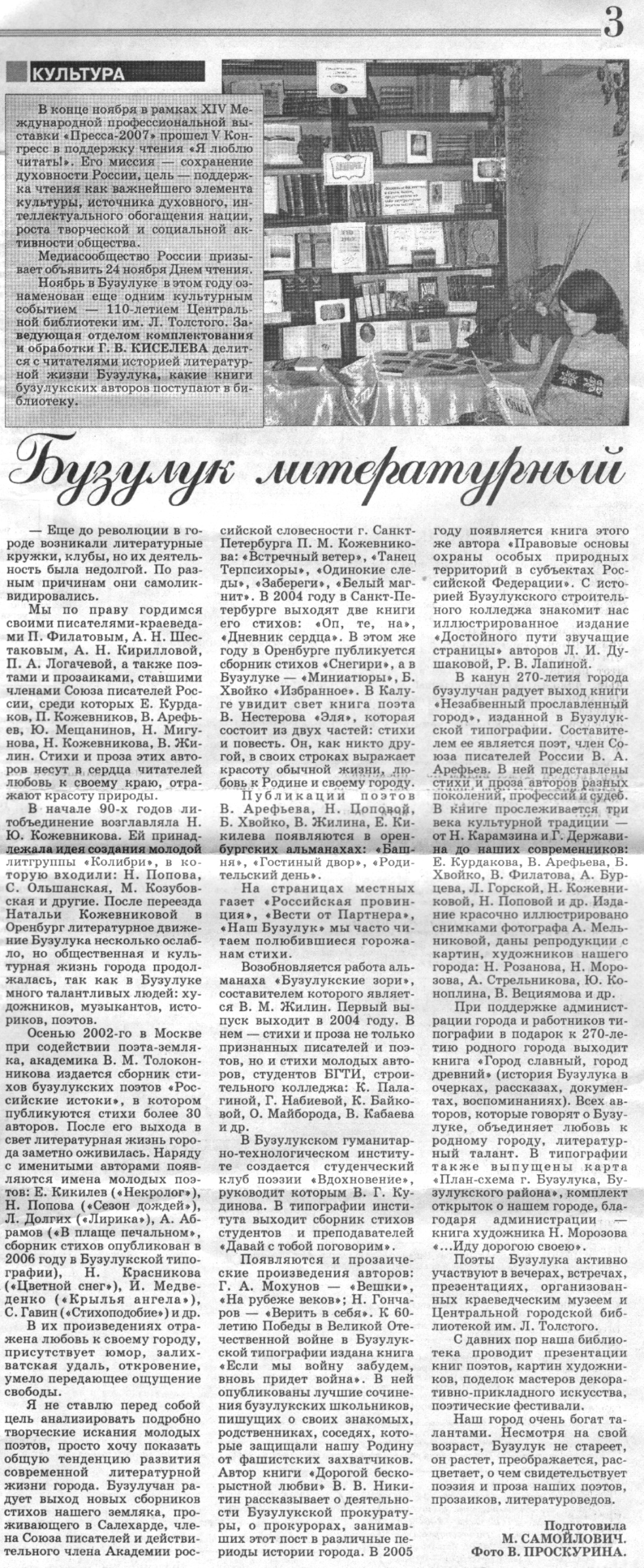 Самойлович, М. Бузулук литературный / М. Самойлович // Российская провинция. – 2006. – 5 декабря. – С. 3.